Проект внесения изменений в проект планировки и межевания микрорайона Садовый Елизовского городского поселенияПриведение видов разрешенного использования образуемых земельных участков для эксплуатации существующих объектов капитального строительства по ул. Садовая в г. Елизово с условными номерами 1, 2, 3, 4, 5 и 7 в соответствие с Классификатором видов разрешенного использования земельных участков.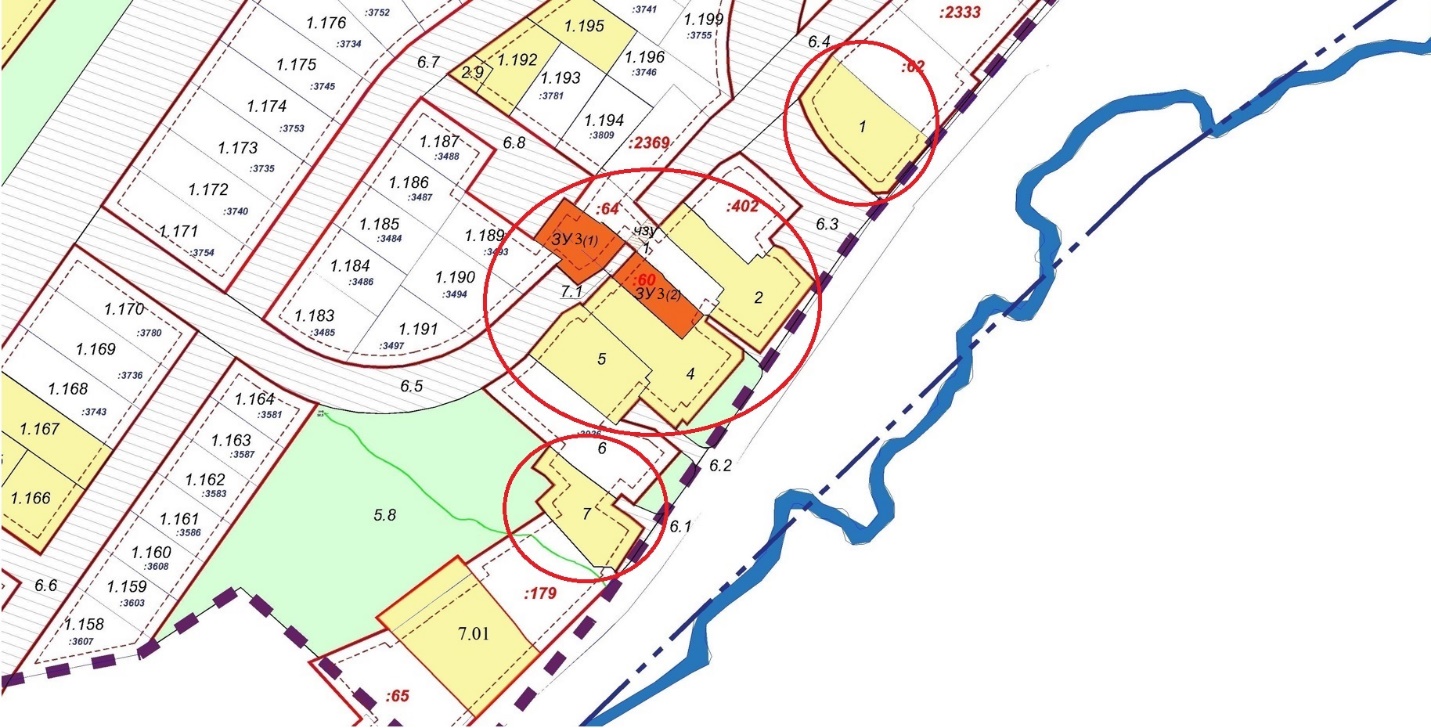 В разделе 3 Перечень и сведения о площади образуемых земельных участков, в том числе возможные способы их образования, вид разрешенного использования образуемых земельных участков в соответствии с проектом планировки территории строки 183-188 образуемых земельных участков для эксплуатации существующих объектов капитального строительства изложить в следующей редакции:Приведение в соответствие нумерации многоконтурного образуемого земельного участка с условным номером 3 в чертеже межевания территории.В чертеже межевания территории нумерацию многоконтурного образуемого земельного участка с условным номером 3 площадью 1340 кв.м изложить согласно приложению: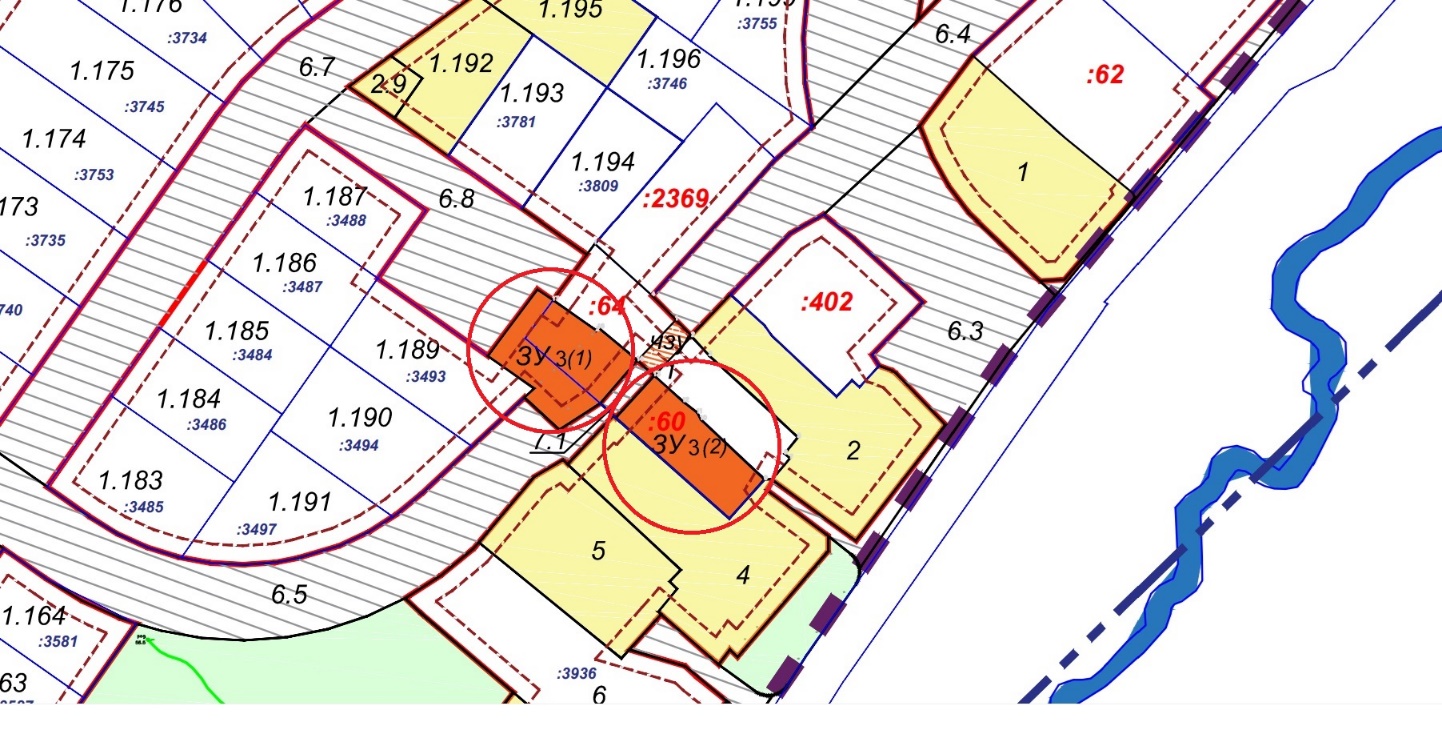 183.1Для индивидуального  жилищного строительства (2.1)1712-184.2Малоэтажная многоквартирная жилая застройка (2.1.1)1663-185.3Для индивидуального жилищного строительства (2.1)1340-186.4Малоэтажная многоквартирная жилая застройка (2.1.1)1840-187.5Малоэтажная многоквартирная жилая застройка (2.1.1)1408-188.7Для индивидуального жилищного строительства (2.1)1205-